Reverse classroom – known cross sections;http://www.chaoticgolf.com/vodcasts/calc/lesson7_3_part1/lesson7_3_part1.html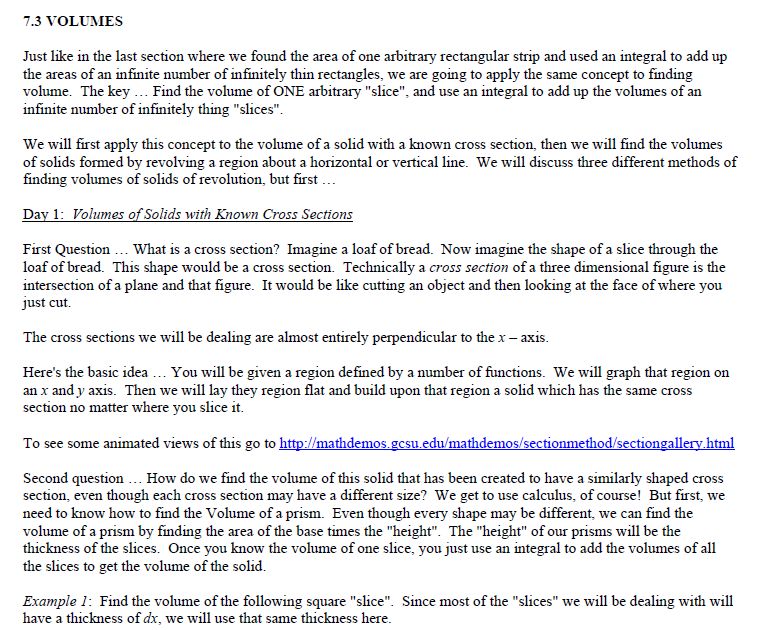 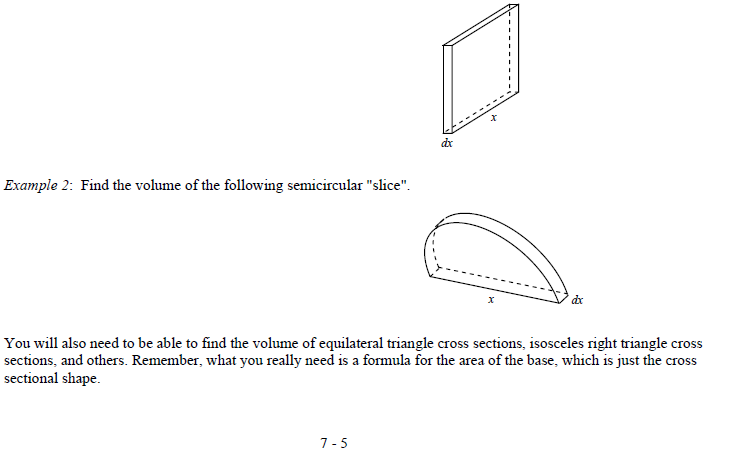 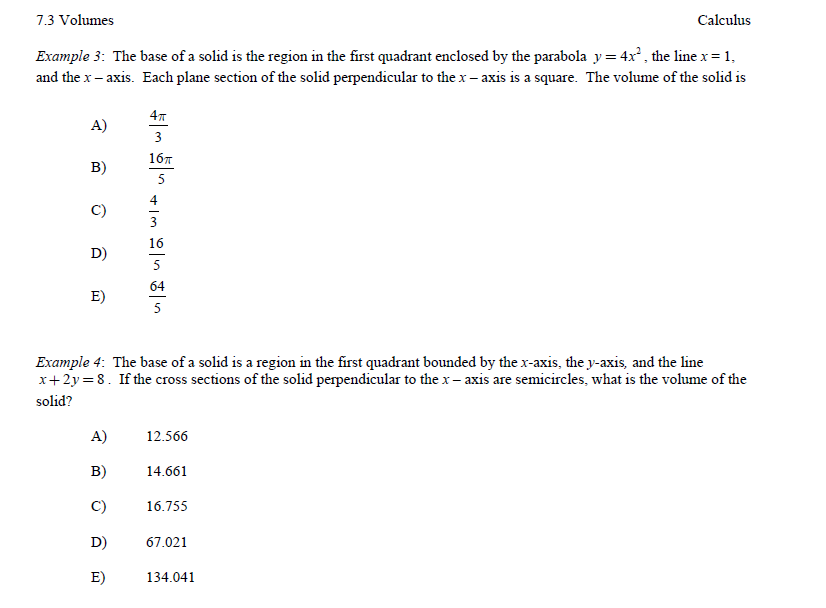 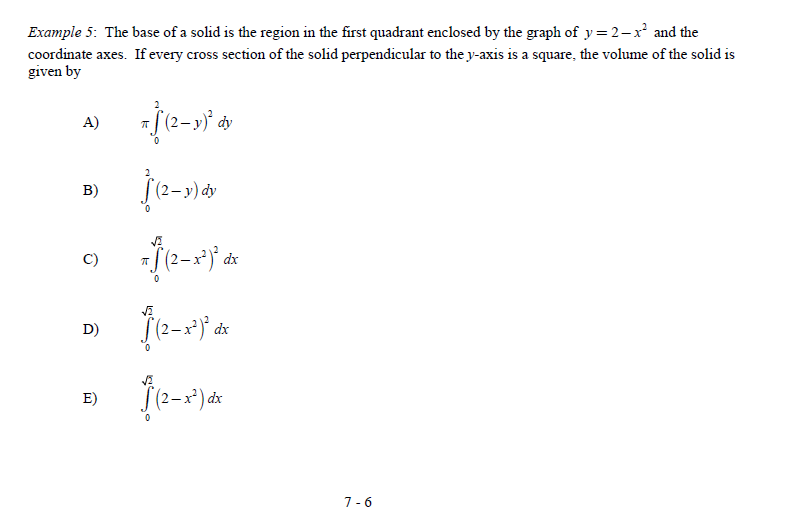 